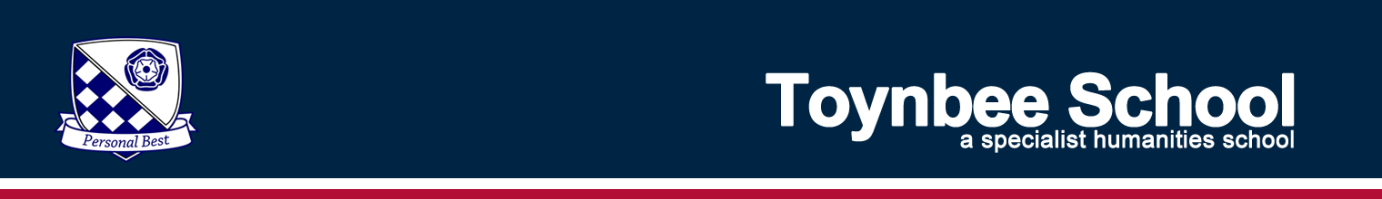 Cookie PolicyWe use cookies on our site. If you do not know what cookies are, or how to control or delete them, then we recommend you visit https://www.aboutcookies.org for detailed guidance.Below is a description of the cookies we use on this site and what we use them for. Currently we operate an ‘implied consent’ policy which means that we assume you are happy with this usage. If you are not happy, then you should either not use this site, or you should delete the cookies having visited the site, or you should browse the site using your browser’s anonymous usage setting (called “Incognito” in Chrome, “InPrivate” for Internet Explorer, “Private Browsing” in Firefox and Safari etc).First Party Cookies:
These are cookies that are set by this website directly.Google Analytics:
We use Google Analytics to collect information about visitor behaviour on our website. Google Analytics stores information about what pages you visit, how long you are on the site, how you got here and what you click on. This Analytics data is collected via a JavaScript tag in the pages of our site and is not tied to personally identifiable information. We therefore do not collect or store your personal information (e.g. your name or address) so this information cannot be used to identify who you are.